ATIVIDADE DE INGLÊS - 3º ANO - 07/06 A 11/06.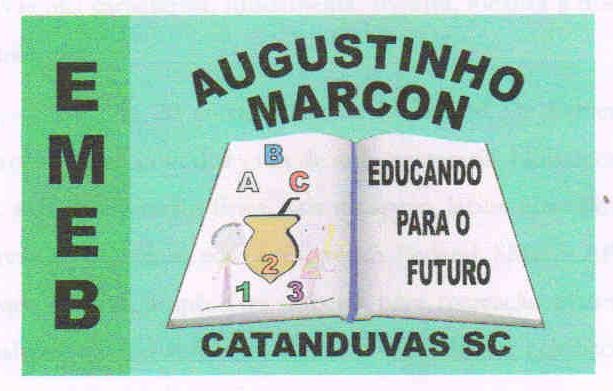 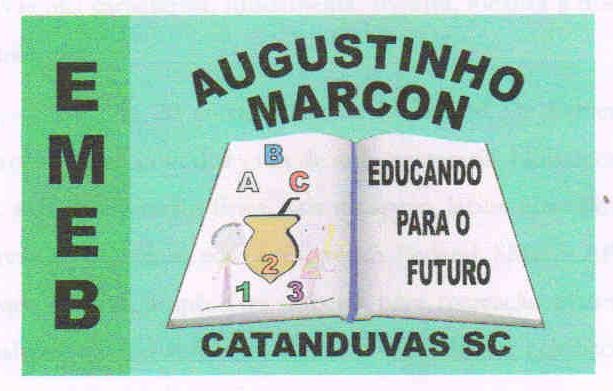 Catanduvas, June 07th 2021Today is Monday A birthday party – Festa de aniversárioEscreva os numbers em Inglês e pinte os cakes.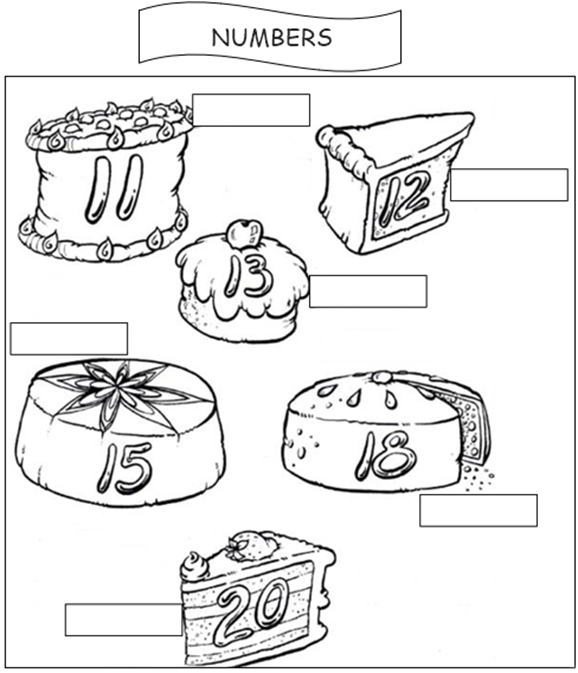 Escola Municipal de Educação Básica Augustinho Marcon. Catanduvas, junho de 2021.Diretora: Tatiana Bittencourt Menegat.Assessora Técnica Pedagógica: Maristela Apª. Borella Baraúna. Assessora Técnica Administrativa: Margarete Petter Dutra.Professora: Jaqueline Demartini. Aluno(a):...............................................Disciplina: Inglês